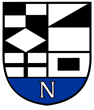 NERINGOS SAVIVALDYBĖS MERASPOTVARKISDĖL NERINGOS SAVIVALDYBĖS TARYBOS POSĖDŽIO NR. 11 SUŠAUKIMO IR KLAUSIMŲ TEIKIMO SVARSTYMUI2021 m. gruodžio 16 d. Nr. V10-87NeringaVadovaudamasis Lietuvos Respublikos vietos savivaldos įstatymo 13 straipsnio 111 dalimi, 20 straipsnio 8 dalimi, atsižvelgiant į Neringos savivaldybės mero 2021 m. gruodžio 16 d. raštą Nr. (4.16) V15-3227 „Dėl nusišalinimo pateikimo“:Šaukiu 2021 m. gruodžio 23 d. 10.00 val. Neringos savivaldybės tarybos posėdį Nr. 11. Posėdis vyks nuotoliniu būdu realiuoju laiku elektroninių ryšių priemonėmis.Teikiu svarstyti 2021 m. gruodžio 23 d. Neringos savivaldybės tarybos posėdyje šiuos klausimus:2.1. Dėl 2021 m. gruodžio 23 d. Neringos savivaldybės tarybos posėdžio Nr. 11 darbotvarkės patvirtinimo (Narūnas Lendraitis);2.2. Informacija. Dėl Neringos savivaldybės tarybos narių frakcijos „Neringos socialdemokratai“ veiklos nutraukimo ir dėl Neringos savivaldybės tarybos narių frakcijos „Vardan Neringos“ veiklos paskelbimo (Darius Jasaitis);2.3. Dėl viešosios įstaigos Neringos pirminės sveikatos priežiūros centro gydymo tarybos ir slaugos tarybos sudėties patvirtinimo (Jovita Beržinė);2.4. Dėl Neringos savivaldybės želdynų ir želdinių apsaugos taisyklių patvirtinimo (Renata Jakienė); 2.5. Dėl Neringos savivaldybės želdynų ir želdinių apsaugos ir priežiūros komisijos sudarymo ir jos nuostatų patvirtinimo (Renata Jakienė);2.6. Dėl Neringos savivaldybės tarybos 2021 m. vasario 25 d. sprendimo Nr. T1-33 „Dėl Neringos savivaldybės 2021–2023 metų strateginio veiklos plano patvirtinimo“ pakeitimo (Vilma Kavaliova);2.7. Dėl Neringos savivaldybės tarybos 2021 m. vasario 25 d. sprendimo Nr. T1-34 „Dėl Neringos savivaldybės 2021 metų biudžeto patvirtinimo“ pakeitimo (Janina Kobozeva);2.8. Dėl nekilnojamojo turto mokesčio 2021 metams lengvatos suteikimo Akcinei bendrovei „Žemaitijos pienas“ (Aina Kisielienė);2.9. Dėl nekilnojamojo turto mokesčio 2021 metams lengvatos suteikimo Akcinei bendrovei „Žemprojektas“ (Aina Kisielienė);2.10. Dėl nekilnojamojo turto mokesčio 2021 metams lengvatos suteikimo UAB „AKA projektai“ (Aina Kisielienė);2.11. Dėl valstybinės žemės nuomos mokesčio nepriemokų pripažinimo beviltiškomis ir pasibaigusiomis bei jų nurašymo iš apskaitos (Aina Kisielienė);2.12. Dėl Neringos savivaldybės tarybos 2016 m. balandžio 21 d. sprendimo Nr. T1-90 „Dėl parduodamų Neringos savivaldybės būstų ir pagalbinio ūkio paskirties pastatų sąrašo patvirtinimo“ pakeitimo (Aina Kisielienė);2.13. Dėl Neringos savivaldybės tarybos 2019 m. gruodžio 19 d. sprendimo Nr. T1-240 „Dėl leidimo naudotis savivaldybei nuosavybės teise priklausančiu nekilnojamuoju turtu“ pakeitimo (Aina Kisielienė);2.14. Dėl Neringos savivaldybės prekybos ar paslaugų teikimo viešose vietose sąrašo ir schemų patvirtinimo (Daiva Tankevičienė);2.15. Dėl vietinės rinkliavos už leidimo prekiauti ar teikti paslaugas Neringos savivaldybės tarybos nustatytose viešosiose vietose išdavimą nuostatų patvirtinimo (Medūnė Marija Šveikauskienė);2.16. Dėl prekybos ir paslaugų teikimo viešosiose vietose taisyklių patvirtinimo (Medūnė Marija Šveikauskienė).Savivaldybės mero pavaduotojas,				Narūnas Lendraitispavaduojantis savivaldybės merąIgnė Kriščiūnaitė2021-12-16